SPRÁVA O VÝCHOVNO-VZDELÁVACEJ ČINNOSTI, JEJ VÝSLEDKOCH A PODMIENKACH ŠKOLY A ŠKOLSKÉHO ZARIADENIA ZA ŠKOLSKÝ ROK 2017/2018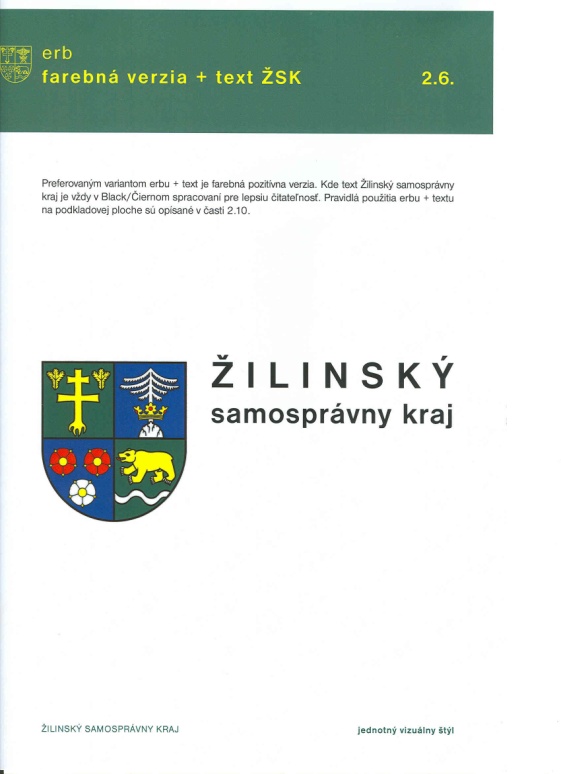      Štruktúra správy je vypracovaná v súlade s vyhláškou MŠ SR č. 9/2006 Z. z. zo  o štruktúre a obsahu správ o výchovno-vzdelávacej činnosti, jej výsledkoch a podmienkach škôl a školských zariadení a s metodickým usmernením Ministerstva školstva SR č. 10/2006-R z .1. Základné identifikačné údaje2. Údaje o vedúcich zamestnancoch školy3. Údaje o rade školy4. Iné poradné orgány školyPoradné orgány školy a ich funkcia: Rada školy – vyjadruje sa ku všetkým závažným skutočnostiam. Ktoré sa vzťahujú k práci školy.Pedagogická rada školy – zbor pedagogických zamestnancov školy, ktorý sa vyjadruje k závažným skutočnostiam týkajúcich sa školy, podáva návrhy, hlasuje a pod.Predmetové komisie – v šk. r. 2017/2018 pracovalo 7 komisií. Je to pracovná skupina učiteľov a majstrov odbornej výchovy, ktorí vyučujú ten istý predmet alebo príbuzné predmety a sú oporou vedenia školy pri realizácií školskej politiky v podmienkach školy.Metodické združenie – v šk. r. 2017/2018 pracovalo v škole 21 MZ, ktorých úlohou je riešiť výchovno-vzdelávacie výsledky žiakov triedy.Vyraďovacia a likvidačná komisia DHIM – komisia na základe návrhov na vyradenie, posudzuje predložený majetok a odporúča riaditeľovi školy jeho schválenie/neschválenie na vyradenie.Komisia na oceňovanie majetku a záväzkov - oceňuje majetok reálnou hodnotou zmysle novely zákona č. 130/2015 Z. z.Škodová komisia – posudzuje vzniknuté škody, pripravuje návrhy na rozhodnutie o uplatňovaní zodpovednosti za školu, jej závery majú charakter odporúčaní pre riaditeľa školy.Komisia na posúdenie možnosti využitia neupotrebiteľného alebo prebytočného majetku – posudzuje možnosti využitia neupotrebiteľného alebo prebytočného majetku, prípadne ho ponúka na prevod iným organizáciám v zriaďovacej pôsobnosti ŽSK.Rodičovská rada – je združená v občianskom združení rodičov a podáva podnety vedeniu školy.Žiacka školská rada –  zložená zo zástupcov jednotlivých tried dáva podnety vedeniu školy na riešenie.5a. Údaje o počte žiakov školy5b. Údaje o počte žiakov osemročného gymnázia. Údaje o počte žiakov oslobodených z hodín telesnej a športovej výchovy 5D. Údaje o počte žiakov oslobodených z hodín telesnej a športovej výchovy v osemročnÝch gymnáziÁch6. Údaje o prijímanÍ Žiakov na vzdelávanieNenaplnené študijné/ učebné odbory:7. Údaje o výsledkoch hodnotenia a klasifikácie žiakovKlasifikácia vyučovacích predmetov na konci školského roka: Klasifikácia vyučovacích predmetov osemročných gymnázií na konci školského roka:8. Údaje o ukončení štúdiaÚdaje o maturitnej skúškeExterná časť maturitnej skúšky:Písomná forma internej časti maturitnej skúšky:Ústna forma internej časti maturitnej skúšky:Údaje o záverečných skúškach9. Zoznam študijných a učebných odborov a ich zameraníAktívneB) NeaktívneC) Experimentálne overovanie10. Údaje o počte pedagogických zamestnancoch školy11. Údaje o počte nepedagogických zamestnancoch školy12. Údaje o ďalšom vzdelávaní pedagogických zamestnancov ŠKOLY13. Odbornosť vyučovania podľa jednotlivých vyučovacích predmetov14. ÚDAJE O VÝCHOVNOM PORADENSTVE A PREVENCII- stručné zhodnotenie plnenia plánu práce výchovného poradcu: V školskom roku 2017/2018 pracovala výchovná poradkyňa podľa schváleného „Plánu práce“. V zmysle „Dohovoru o právach dieťaťa“ pristupovala k žiakom ako k partnerom, rešpektovala ich názory a na zabezpečenie disciplíny prijímala také opatrenia, ktoré sú zlučiteľné s ľudskou dôstojnosťou. Opatrenia na zamedzenie a elimináciu rizikového správania boli zamerané na :formovanie právneho vedomia a trestnoprávnu zodpovednosť žiakov,na trestnoprávnu zodpovednosť pedagogických zamestnancov,na osvojenie mravných hodnôt,na prosociálne správanie žiakov a pedagogických zamestnancov.Na ochranu žiakov pred fyzickým a psychickým násilím ako je týranie, šikanovanie, sexuálne zneužívanie a tiež pred požívaním psychotropných látok sme využívali rôzne druhy prevencie (besedy, prednášky, filmy, ukážky práce polície a iné).V zmysle akčného plánu predchádzania všetkých foriem diskriminácie, rasizmu a intolerancie sme zabezpečili systematické vzdelávanie pedagógov v tejto oblasti. Osobitnú pozornosť sme venovali prevencii uvedených sociálno-patologických javov mládeže. Výchovu k ľudským právam sme usmerňovali tak, aby boli integrálnou súčasťou celého výchovno-vzdelávacieho procesu. Výchova žiakov k ochrane ľudských práv bola aktivizovaná pohovorom, návštevou filmových a divadelných predstavení a koncertov, zadávaním problémových úloh a projektov s touto tematikou. Zákon o ochrane nefajčiarov je ošetrený v školskom poriadku, ktorý prísne zakazuje fajčenie v budovách školy, v celom areály školy a na všetkých mimoškolských akciách organizovaných školou. „Prehlásenie o zákaze fajčenia a požívania alkoholu a toxických látok“ potvrdzujú žiaci svojím podpisom vždy  na začiatku školského roku.Výchovná poradkyňa úzko spolupracuje s ostatnými pedagogickými zamestnancami, rodičmi a žiakmi. Robí pohovory, zápisy a dáva im odporúčania na iných špeciálnych odborníkov (psychológa, špeciálneho pedagóga, psychiatra...). Pedagogickí zamestnanci priebežne monitorujú náhle zmeny v správaní žiakov a pri podozrení, že ide o ohrozenie zdravého psychického, alebo morálneho vývinu ohlásia to výchovnej poradkyni. Ak ide o alkoholovú, alebo inú drogovú závislosť spolupracujú pedagogickí zamestnanci nielen s rodičmi a  výchovnou poradkyňou, ale aj s psychiatrom pre drogovo závislých, prípadne s políciou. V rámci kariérneho poradenstva pomáha žiakom s profesijnou orientáciou pri výbere vysokej školy. Koordinuje aj žiacku školskú radu, ktorej predsedom je Radoslav Jánsky z III.C triedy. Títo žiaci sa pravidelne stretávajú a riešia aktuálne problémy a riaditeľom školy. V tomto školskom roku sme sa aktívne zapojili do týchto aktivít:Biela pastelka – spolupráca s úniou nevidiacich a slabozrakých SlovenskaDni nezábudiekŠtudentská kvapka krviSvetový deň boja proti AIDS – červené stužkyBenefičný koncert: „Študentské srdce pre Adama“Valentínska kvapka krvi,Deň narcisov.Dňa 22.09.2017 sa škola zapojila do zbierky Biela pastelka 2017 a škola dostala ďakovný list od Únie nevidiacich a slabozrakých Slovenska za príspevok v hodnote 201,26 €. Zástupcovia oblastného Zväzu nevidiacich a slabozrakých po skončení boli osobne poďakovať žiakom Tomášovi Mĺkvikovi a Nikitasovi Slončíkovi za vzorný prístup k zbierke.Dňa 29.09.2017 naša škola aktívne podieľala na zbierke pre Ligu pre duševné zdravie pod názvom „Dni nezábudiek“V októbri výchovná poradkyňa zrealizovala anketu o šikanovaní a iných patologických javov, s ktorými sa žiaci môžu stretnúť. Zúčastnili sa jej žiaci 2. Až 4. Tých ročníkov. Túto anketu na začiatku novembra vyhodnotila a odovzdala riaditeľovi školy. Riaditeľ po preštudovaní tohto materiálu zvolal zástupcov školy a výchovného poradcu, ktorých informoval o výsledkoch ankety.Dňa 26.10.2017 sa niektorí žiaci zo I.L, II.L, III.A, III.B a III.F (Machata P., Labák M, Grochal J., Krčmárik M., Rucek D., Vojtuš D., Zajac M., Brezina M., Kyzek D., Smutník J., Halabrín M.) zúčastnili dobrovoľného darcovstva krvi pri príležitosti Dňa študentstva – To nedáš 4 deci?Dňa 20.11.2017  trieda III.A pod vedením Ing. Natálii Hrtánkovej pripravila imatrikuláciu pre žiakov prvých ročníkov a bolo zorganizované filmové predstavenie pre žiakov II. až IV. ročníkov.Žiaci našej školy sa podieľali na propagácii Svetového dňa boja proti AIDS - 1.decembra nosením červených stužiek. V týždni boja proti AIDS si žiaci školy pripomenuli nebezpečenstvo šírenia infekčnej choroby AIDS. Ku tejto kampani bola vytvorená aj nástenka na chodbe školy. Dňa 08.02.2018 sa žiaci zo IV.B triedy zúčastnili Dňa otvorených dverí na strojníckej fakulte v ŽU v Žiline.Dňa 08.02.2018 sa naša škola podieľala pri organizovaní benefičného koncertu: „Študentské srdce pre Adama“.Dňa 06.03.2018 žiaci, ktorí dovŕšili 18 rokov sa zúčastnili dobrovoľného darcovstva krvi, ktoré sa nieslo v znamení „O kvapku lepší Valentín“. Všetkým darcom patrí veľká vďaka, lebo dokázali prekonať strach a podelili sa o to najcennejšie čo majú – svoju krv. Túto vzácnu tekutinu darovali žiaci: Tatarka S., Kopera P., Bytčánek m., Jánsky R., Švancár A.,  Tadanaj J., Klandúch F., Ďurkáč P., Halabrín M.- stručné zhodnotenie plnenia plánu práce koordinátora prevencie: Skupina primárnej prevencie pracovala podľa plánu práce ako 5-členný tím pod vedením Ing. Anny Kuffovej. Na prvom stretnutí bolaskupina oboznámená s plánom práce a uskutočnila sa príprava na aktivity pre jednotlivé triedy. Členovia skupiny sa oboznámili o aktivitách, ktoré budú robiť v tomto školskom roku. Zapoja sa do projektu Červené stužky, do kampane Dni nezábudiek, Biela pastelka. Spolupracovať budú s Centrom pedagogicko-psychologického poradenstva a prevencie, RÚVZ, OR PZ Čadca a s Mestskou políciou Čadca.   Dňa 23.11.2017 sa žiaci z I.B a I.E zúčastnili „Živej knižnice“ na tému „Nemusíš to zažiť“ – hlavnými besedujúcimi boli mladí narkomani, ktorí sa liečia zo svojej závislosti v Komunite Cenacolo v Piešťanoch. Žiaci sa zaujímali ako sa zmenil ich život s drogami, ako sa dostali na cestu liečby a aké sú ich plány do budúcnosti. Táto akcia bola organizovaná v spolupráci s Mestskou políciou v Čadci.V rámci projektu „Červené stužky“ sa na našej škole robila kampaň od 27. 11. 2017 a vyvrcholila 1.12.2017, nosili sa červené stužky, urobila sa nástenka a premietali sa filmy s názvom:Príbehy anjelovBol som mimoIn Your FaceDňa 1.12.2017 sa traja žiaci zúčastnili stretnutia v Žiline při príležitosti Svetového dňa boja proti AIDS. Stretnutie bolo zamerané rozprávanie ľudí, ktorí pomáhali ľuďom postihnutým chorobou AIDS v afrických krajinách.Dňa 27.11.2017 sa trieda II.A zúčastnila prednášok spojených s diskusiou na témy „Moderná rodina a AIDS“ a „Rodina a alkohol“. Lektormi boli pani Kolenová a Kuffová.Dňa 31.1.2018 a 16.02.2018 sa konali interaktívne prednášky v spolupráci s Centrom pedagogicko-psychologického poradenstva a prevencie v Čadci na tému „Riziká práce v zahraničí a prevencia obchodovania s ľuďmi“. Tieto prednášky boli určené pre žiakov III. ročníka.Vo februári sme v rámci grantového programu „Škola bez tabaku, alkoholu a drog“, ktorý vyhlasuje Žilinský samosprávny kraj predložili žiadosť o poskytnutie prostriedkov o zakúpenie simulátora o škodlivosti fajčenia. Projekt s názvom „Fajčenie prechádza hlavou“ bol akceptovaný.Dňa 22.03.2018 sa žiaci II.B triedy zúčastnili aktivity na tému „Rodina a rodinné vzťahy“06.04.2018 sa v I.A a I.C triede uskutočnili prednášky v spolupráci s Okresným riaditeľstvom policajného zboru na tému: „Trestnoprávna zodpovednosť mladistvých“ spojené s ukážkou hľadania drog špeciálne vycvičeným psom.Dňa 13.04.2018 sa dobrovoľníci z našej školy aktívne zapojili do zbierky organizovanej Ligou proti rakovine pod názvom „Deň narcisov“. Štyria dobrovoľníci urobili nástenku v škole a oslovili žiakov, zamestnancov školy a okoloidúcich o príspevok na humánnu vec.Projekt „Fajčenie prechádza hlavou“ bol realizovaný v troch triedach a žiakom sa ukážky páčili, boli poučné.- spolupracujúce subjekty v oblasti výchovného poradenstva a prevencie: Rodičovské združenie (celoškolské, triedne)Okresná knižnica ČadcaOkresné riaditeľstvo policajného zboru ČadcaMestská polícia ČadcaProkuratúra ČadcaRegionálny úrad verejného zdravotníctva Čadca15. Údaje o aktivitách a prezentáciI školy- multimediálne prezentácie: Škola sa zúčastnila „Burzy informácií, vzdelávania a zamestnanosti” organizovanom Úradom práce, rodiny a sociálnych vecí v Čadci.- spolupráca školy s rodičmi:V novembri sa uskutočnilo celoškolské rodičovské združenie, na ktorom rodičia schvaľovali čerpanie a rozpočet finančných prostriedkov z Občianskeho združenia pri SOUs. Na tomto združení vystúpil aj výchovný poradca, ktorý oboznámil rodičov s rôznymi patogénnymi javmi. Riaditeľ školy sa stretol 2x s radou rodičov školy. Na týchto stretnutiach boli prítomní aj zástupcovia riaditeľa školy, ktorí odpovedali na otázky rodičov. Ďalšie rodičovské združenia boli v o februári pre maturitné končiace triedy a v apríli pre ostatné triedy.Deň otvorených dverí spojená s workshopom za účastí významných zamestnávateľov regiónu Kysúc/ Schaeffler KNM, Omnia KNM, Kinex Bytča, K+T Čadca , K-ten vysoká nad Kysucou a výchovných poradcov ZŠ.- formy prezentácie školy na verejnosti:    -       beseda so spisovateľmi, novinármi, literárnymi kritikmi a osobnosťami kultúrneho života,burza informácií, vzdelávania a zamestnanosti,päť aktivít v rámci rámcovej zmluvy uzatvorenej medzi piatimi školami – dve Česká republika, dve Poľska republika a jedna Slovenská republika. - školský časopis: Nemáme.- činnosť žiackej školskej rady: Žiacka školská rada aktívne pracuje od 11.10.2005. Predsedom  žiackej školskej rady je Radoslav Jánsky z III.C triedy. Odbornú pomoc im poskytovala Mgr. Renáta Kolenová. Žiacka školská rada zasadala v školskom roku tri krát. Na žiackych radách sa pravidelne zúčastňoval riaditeľ školy, ktorý odpovedal žiakom na rôzne otázky a problémy, ktoré sa vyskytovali v triedach, prípadne v škole. Do krajského stredoškolského parlamentu za oblasť Kysúc bol zvolený žiak SOŠt v Čadci Tomáš Mĺkvik z II.A triedy. - iné aktivity: Vyučovanie predmetu Technika pre žiakov ZŠ, v školskom roku 2017/2018 absolvovalo vyučovanie predmetu Technika 148 žiakov zo ZŠ Podvysoká, Čadca- Horelica, Klokočov, Raková cirkevná, Raková, Svrčinovec, Skalité cirkevná. Obsah vyučovania bol zameraný na rozšírenie vedomosti a zručností v oblastiach ručného spracovania kovov, základov CNC programovania, základov elektrotechniky, základov autoopravárenstva.Organizácia okresného kola Technickej olympiády žiakov ZŠ.súťaže na školeškolské kolo žiakov v Žilinskej kalokagatii,školské kolo olympiády v anglickom a nemeckom jazyku,školské kolo SOČ,školské kolo ZENIT v elektronikeškolské kolo ZENIT v strojárstveškolské kolo v Biblickej olympiádeškolské kolo olympiády ľudských právškolské kolo Hviezdoslavov Kubínškolské kolo olympiády v slovenskom jazykufinančná olympiádaškolské kolo matematickej súťažeškolské kolo „Autoopravár – Junior“školské kolo súťaže „zručností“ u II. ročníkovškolské kolo „Mladý Slovák“školské kolo v CNC programovaní v programe SINUMERIK a HEIDENHAINškolské kolo v Auto CADEolympijské hry SOŠt ČadcaSmelo na cestyokresné kolá v športových súťažiach:okresné kolo vo futsale – 4. miestookresné kolo žiakov v kalokagatií- družstvo chlapcov – 1. miesto,okresné kolo vo florbale – 4. Miestookresné kolo v cezpoľnom behu družstiev – 1. miestookresné kolo v atletike: – beh 200 m – 3. miesto- vrh guľou – 2. miesto- beh 800 m – 1. miesto- beh 3000 m – 3. miestoSúťaže odborných vedomosti a zručnosti v školskom roku 2017/20181.Medzinárodná súťaž odborných vedomosti a zručnosti v odbore Mechanik Nastavovač – Považská                    Bystrica.5.miesto : Rastislav Turiak6.miesto: Martin Šimek2.Medzinárodná súťaž odborných vedomosti a zručnosti v odbore Mechanik elektrotechnik – Skoczow.4.miesto: Peter Capek6.miesto :Ján Kanalik3.Medzinárodná súťaž odborných vedomosti a zručnosti Remeselné hry v Třinci v odbore Strojný                    mechanik.4.miesto: Rastislav Čagala4.Medzinárodná súťaž odborných vedomosti a zručnosti Zlatý Pilník v Opave v odbore Strojný mechanik.4.miesto:  Roman Čagala9.miesto: Adam Švancár5.Medzinárodná súťaž odborných vedomosti a zručnosti vo zváraní Zlatý pohár LINDE vo Frýdku Místku.Metóda 311- 2.miesto: Adam KoperaMetóda135 – 7.miesto: Tomáš Čanecký6.Medzinárodná súťaž odborných vedomosti a zručnosti vo zváraní TlmačeMetóda 135- 3.miesto: Tomáš ČaneckýMetóda 135-11.miesto: Rudolf Turňa7.Medzinárodná súťaž odborných vedomosti a zručnosti Mladý stavbár v odbore Inštalatér  – ŽilinaSúťaž družstiev- 3.miesto : SOŠt Čadca8. Oblastné kolo súťaže odborných vedomosti a zručnosti Auto opravár Junior 2017 Martin3.miesto : Patrik Pavlík9. Celoslovenské kolo súťaže odborných vedomosti a zručnosti Auto opravár Junior 2017 Nitra3.miesto : Patrik Pavlík10.Celoslovenská súťaž odborných vedomosti a zručnosti v odbore Mechanik elektrotechnik – Žilina.7.miesto : Pavol Repčák8.miesto: Matej Chabreček11.Krajské kolo súťaže odborných vedomosti a zručnosti Zenit v strojárstve v ČadciKategória B1-1.miesto: Rastislav Turiak Kategória B1- 2.miesto:Martin ŠimekKategória B2-1.miesto: Benjamín ČagalaKategória B2- 2.miesto:Adam ŠvancárKategória C-1.miesto: Patrik Legerský Kategória C- 2.miesto:Pavol Majchrák12.Celoslovenské kolo súťaže odborných vedomosti a zručnosti Zenit v strojárstve v Dolnom Kubíne. Kategória B1- 4.miesto: Rastislav TuriakKategória B2-2.miesto: Benjamín ČagalaKategória C-2.miesto: Patrik Legerskýexkurzie:exkurzia Infotherma Ostrava,exkurzia do Třineckých železáren,exkurzia na medzinárodný  Strojársky veľtrh Nitra,exkurzia ELO SYS Trenčín,exkurzia do múzea SNP v Banskej Bystrici a návšteva národného cintorína v Martine. exkurzia KIA v Tepličke nad Váhom, exkurzia na Autosalón Bratislava, exkurzia na Autosalón Nitra, exkurzia na medzinárodný  Strojársky veľtrh Nitra, exkurzia ELO SYS Trenčín, exkurzia do tepelnej elektrárne Nováky, exkurzia do prevádzok SZVT – Martin, Hriňová, Zvolen exkurzia do Parlamentu SR seminár na tému „Drotárstvo16. Údaje o projektoch/grantoch podaných v školskom roku 2017/201817. Údaje o výsledkoch inšpekčnej činnosti vykonanej Štátnou školskou inšpekciou V termínoch 26.03.2018, 09.04.2018, 10.04.2018 sa uskutočnila tematická inšpekcia zameraná: Vzdelávanie k demokratickému občianstvu a k ľudským právam v stredných školách.Záver z inšpekcie: Stredná odborná škola technická vzdeláva uvedenú problematiku podľa Štátneho vzdelávacieho programu a ten je rozpracovaný do školských vzdelávacích programov. Po vyhodnotení jednotlivých dotazníkov pedagogických pracovníkov a žiakov školy bolo konštatované, že v škole je klíma demokratická v súlade smerovaním školy (viď správa o Výsledkov školskej inšpekcie zo dňa 24.04.2018). 18. Údaje o priestorových a materiálno-technických podmienkach školybudovy, dielne, odborné učebnePoznámka: Pri vypĺňaní riadku Iné – uveďte konkrétne ktoré zariadenie škola spravuješportoviskáPoznámka: uvádzajte všetky športoviská, ktoré sú v správe školy (napr. telocvičňa, pohybové štúdium, posilňovňa, vonkajšie ihrisko...) školský internátškolská jedáleň, výdajná školská jedáleň19. Cieľ koncepčného zámeru rozvoja školyDefinícia cieľa pre školský rok 2017/2018:Prehodnotiť štruktúru učebných a študijných odborov podľa potrieb firiem  a ŽSK.Intenzívne spolupracovať s firmami pri nábore žiakov do jednotlivých  študijných a učebných odborov v základných školách a zvlášť u duálneho vzdelávania, nielen  so žiakmi, ale aj s rodičmi.Spolupracovať so základnými školami pri výuke predmetu technika.V spolupráci s firmami zavádzať nové trendy v technike a technológiách výroby do výuky. Priebežne pozývať rodičov problémových žiakov s cieľom nájsť zodpovedajúce riešenie.V rámci odboru mechanik-elektrotechnik v oblasti pre výrobcov tepla aktívne spolupracovať so Slovenským zväzom výrobcov tepla pre zavádzaní tejto novej oblasti vo IV. ročníku štúdia.Zapájať školu do rôznych výziev, programov  a súťaží, ktorých cieľom je odborný rast žiakov. Vytvárať vhodné podmienky na ďalší odborný rast všetkých zamestnancov školy.Vyhodnotenie plnenia cieľa v školskom roku 2017/2018:Na základe zákona č. 245/2008 Z. z. a zákona č. 61/2015 Z. z. Žilinský samosprávny kraj cez VZN stanovuje škole podľa požiadaviek zamestnávateľov štruktúru a rozsah prijímaných žiakov.V šk. r. 2017/18 spolupracovala škola so 61 firmami pri zabezpečovaní odborného výcviku.Pre 6 základných škôl sme uskutočňovali výuku predmetu „technika“, a to štyri dni po tri hodiny.Uskutočnili sme v spolupráci s firmami Schaeffler Kysuce a OMNIA KLF vzdelávanie pedagogických zamestnancov na nové technológie.Na riešenie problémov výchovno-vzdelávacieho charakteru sme zaslali 141 pozvánok.Úspešne sme implementovali moderné prvky do odboru mechanik-elektortechnik v oblasti pre výrobcov tepla.Zapojili sme sa do 4  projektov a boli sme úspešní viď. bod 16Vytvorili sme vhodné podmieky, nielen na kontinuálne vzdelávanie, ale aj na ďalšie vzdelávanie zamestnancov školy.  Definícia cieľa pre školský rok 2018/2019:Prehodnotiť štruktúru učebných a študijných odborov podľa potrieb firiem  a ŽSK2.   Intenzívne spolupracovať s firmami pri nábore žiakov do jednotlivých  študijných a učebných odborov        v základných školách a zvlášť u duálneho vzdelávania, nielen  so žiakmi, ale aj s rodičmi.3.   Spolupracovať so základnými školami pri výuke predmetu technika4.   V spolupráci s firmami zavádzať nové trendy v technike a technológiách výroby do výuky5.   Priebežne pozývať rodičov problémových žiakov s cieľom nájsť zodpovedajúce riešenie6.   Modernizovať stav obrábacích strojov, hlavne na sústružníckych strojoch.7.   Zapájať školu do rôznych výziev, programov  a súťaží, ktorých cieľom je odborný rast žiakov8.   Vytvárať vhodné podmienky na ďalší odborný rast všetkých zamestnancov školy.9.   Modernizovať učebne TV o učebné panely do tried, kde ešte chýbajú o aktuálne trendy výuky. 10. Zabezpečiť finančné zdroje na výmenu kotlov v kotolni v SOŠt v Čadci. 20. SWOT analýzaNávrhy opatrení na zlepšenie úrovne výchovy a vzdelávania: a/ Na základe analýzy potrieb pracovného trhu  meniť štruktúru študijných a učebných odborov.b/ Prispôsobovať obsah a rozsah vzdelávania meniacej sa technickej úrovni firiem a potrebám    rozvoja Žilinského samosprávneho kraja.c/ Motivovať spolupracujúce firmy k spoluúčasti na financovaní materiálno-technického zabezpečenia náradia,     učebných pomôcok a podobne. d/ Spolupracovať so základnými školami s cieľom ponúkať odbory v náväznosti na potrebu spolupracujúcich     firiem. e/ Zabezpečovať pracovné podmienky všetkým zamestnancom pre bezproblémový chod školy.f/ Starať sa o kariérový rozvoj pedagogických zamestnancov vzhľadom na nové technológie,     či už pre všeobecnovzdelávacích, odborných učiteľov alebo majstrov odbornej výchovy.g/ Materiálne a personálne budovať „centrum odborného vzdelávania a prípravy“ s cieľom udržať technický pokrok     a ponúkať služby firmám a širokej verejnosti. h/ Aktívne spolupracovať s rodičmi žiakov s cieľom zlepšiť výchovno-vzdelávacie výsledky      a predchádzať záškoláctvu a ostatným patologickým javom. i/ Individuálny prístup pri výchove a vzdelávaní jednotlivých žiakov s cieľom eliminovať nevyhovujúce domáce prostredie. 21. Výsledky úspešnosti školy pri príprave na výkon povolania a uplatnenie žiakov na pracovnom trhu22. Informácie o psychohygienických podmienkach výchovy a vzdelávania- stručná charakteristika úrovne psychohygienických podmienok v škole: Psychoanalýza bola zabezpečená v súlade s platnou legislatívou. Rozvrh hodín pre žiakov v teoretickom vyučovaní vychádzal z potrieb školy, z dopravnej dostupnosti, výdaja stravy v rámci vyučovania a z možnosti, ktoré sú dané materiálno-technickým vybavením školy. Vybudovaním nového ihriska s umelým povrchom sa zlepšili podmienky pre vyučovanie telesnej a športovej výchovy.  V januári 2018 sa dokončila výstavba novej telocvične, ktorá sa skolaudovala a bola odovzdaná do užívania. Od januára 2018 majú žiaci výborné podmienky na športové využitie.23. Údaje o voľnočasových aktivitách školyZáujmová činnosť:- prehľad útvarov záujmového vzdelávania a ich zamerania v školskom roku 2017/2018:- prehľad umiestnenia žiakov v krajských, celoslovenských a medzinárodných kolách predmetových olympiád a postupových súťaží (nie regionálne kolá):- prehľad umiestnenia žiakov v krajských, celoslovenských a medzinárodných kolách športových súťaží (nie regionálne kolá):24. Zhodnotenie činnosti súčastí školy- stručné zhodnotenie činnosti školských výchovno-vzdelávacích zariadení (školský internát, centrum voľného času, stredisko odbornej praxe): A) B) Školský internát (výchovno-vzdelávacia činnosť)C) CVČPoznámka: Súčasťou Správy o výchovno-vzdelávacej činnosti, jej výsledkoch a podmienkach školy a školského zariadenia za školský rok 2017/2018 je Správa o hospodárení za predchádzajúci kalendárny rok – Príloha č. 1Dátum: 14.10.2018Podpis riaditeľa a pečiatka školy: Ing. František Kajánek, v. r. Názov školy:Stredná odborná škola technickáOrganizačné zložky školy:-Adresa školy:Okružná 693, 022 01  ČadcaTelefónne čísla školy:Služobné mobilné číslo riaditeľa školy:041/4327640, 0905 440 798Faxové čísla školy: 041/4327648Internetová stránka školy:www.sostca.skElektronická adresa školy:Elektronická adresa riaditeľa školy:info@sostca.sk, frantisek.kajanek@sostca.skSúčasti školy: (podľa zriaďovacej listiny s uvedením presného názvu)-Zriaďovateľ:Žilinský samosprávny kraj, Ul. Komenského 48, 011 09 ŽilinaFunkcia:Meno, priezvisko, titul:RiaditeľFrantišek Kajánek, Ing.Zástupcapre teoretické vyučovanieTibor Lukáč, Mgr.Zástupcapre praktické vyučovanieStanislav Špila, PaedDr.Zástupca pre technicko-ekonomické činnostiŠtefánia Mazúrová, Ing.Zástupcapre …-Výchovný poradcaRenáta Kolenová, Mgr.Koordinátor prevencieAnna Kuffová, Ing.Školský psychológNemáme Kariérový poradcaRenáta Kolenová, MgrP.č.Meno, priezvisko členov rady školy:Volený/ delegovaný za...1Predseda – Ing. Dana Garajováza pedagogických zamestnancov školy2Člen – Vlasta Krkošková za nepedagogických zamestnancov školy 3            Mgr. Andrej Gunčaga za pedagogických zamestnancov školy4            PaedDr. Miroslava Kolesnáčová za rodičov5             Ing. Katarína Čičkováza rodičov6             Jana Vraňáková za rodičov7             Ing. Martin Šenfeld, MBA  delegovaná za zriaďovateľa 8             PaedDr. Zuzana Meškovádelegovaná za zriaďovateľa9             Mgr. Zuzana Meškovádelegovaná za zriaďovateľa10             Ing. Dušan Haluška delegovaný za SOPK11             Radoslav Janskýza žiakovDátum posledného ustanovujúceho zasadnutia orgánu školskej samosprávy:Dátum posledného ustanovujúceho zasadnutia orgánu školskej samosprávy:06.06.2016Forma štúdiaForma štúdiaStav k 15. 09. 2017Stav k 15. 09. 2017Stav k 15. 09. 2017Stav k 15. 09. 2017Stav k 15. 09. 2017Stav k 31. 08. 2018Stav k 31. 08. 2018Stav k 31. 08. 2018Stav k 31. 08. 2018Stav k 31. 08. 2018Forma štúdiaForma štúdiapočet triedcelkový počet žiakovz toho počet začlenených žiakovz toho počet začlenených žiakovz toho počet začlenených žiakovpočet triedcelkový počet žiakovz toho počet začlenených žiakovz toho počet začlenených žiakovz toho počet začlenených žiakovForma štúdiaForma štúdiapočet triedcelkový počet žiakovABCpočet triedcelkový počet žiakovABCDenné štúdium1. ročník5129851288Denné štúdium2. ročník614513614313Denné štúdium3. ročník514216513915Denné štúdium4. ročník3713136931Denné štúdium5. ročníkDenné štúdium6. ročníkNadstavbové a pomaturitné štúdium1. ročník12321182Nadstavbové a pomaturitné štúdium2. ročník112111Externé a kombinované štúdiumExterné a kombinované štúdiumSpolu:Spolu:2152242121508411Denná forma štúdiaStav k 15. 09. 2017Stav k 15. 09. 2017Stav k 15. 09. 2017Stav k 15. 09. 2017Stav k 15. 09. 2017Stav k 31. 08. 2018Stav k 31. 08. 2018Stav k 31. 08. 2018Stav k 31. 08. 2018Stav k 31. 08. 2018Denná forma štúdiapočet triedcelkový počet žiakovz toho počet začlenených žiakovz toho počet začlenených žiakovz toho počet začlenených žiakovpočet triedcelkový počet žiakovz toho počet začlenených žiakovz toho počet začlenených žiakovz toho počet začlenených žiakovDenná forma štúdiapočet triedcelkový počet žiakovABCpočet triedcelkový počet žiakovABC1. ročník - prima2. ročník - sekunda3. ročník - tercia4. ročník - kvarta5. ročník - kvinta6. ročník - sexta7. ročník - septima8. ročník - oktávaSpolu:Ročník  1. polrok1. polrok1. polrok1. polrok2. polrok2. polrok2. polrok2. polrokRočník  úplneúplnečiastočnečiastočneúplneúplnečiastočnečiastočneRočník  CHDCHDCHDCHD1. ročník 602030302. ročník 100010003. ročník 401040104. ročník 100010005. ročník--------Spolu:120309040Spolu CH + D:1212339944Ročník  1. polrok1. polrok1. polrok1. polrok2. polrok2. polrok2. polrok2. polrokRočník  úplneúplnečiastočnečiastočneúplneúplnečiastočnečiastočneRočník  CHDCHDCHDCHD1. ročník - prima2. ročník - sekunda3. ročník - tercia4. ročník - kvarta5. ročník - kvinta6. ročník - sexta7. ročník - septima8. ročník - oktávaSpolu:Spolu CH + D:KódNázov študijného odboru/učebného odboruNávrh školyNávrh školyStupeň vzdelania (ISCED)Dĺžka štúdiaPočet žiakovPočet žiakovPočet žiakovKódNázov študijného odboru/učebného odborupočet triedpočet žiakovStupeň vzdelania (ISCED)Dĺžka štúdiaprihláseníprihlásenízapísaníKódNázov študijného odboru/učebného odborupočet triedpočet žiakovStupeň vzdelania (ISCED)Dĺžka štúdia1.termín1.termín+2.termínzapísaní2411 Kmechanik nastavovač1,5403A46161392697 Kmechanik elektrotechnik1243A46464242413 Kmechanik strojov a zariadení0,5103A41617102464 H	strojný mechanik0,5103C3212192487 H 01autoopravár - mechanik1203C33840203678 Hinštalatér0,5103C3202092683 H 11elektromechanik – silnoprúdová technika0,5103C3313115KódNázov študijného odboru/učebného odboruNávrh školyNávrh školyStupeň vzdelania (ISCED)Dĺžka štúdiaPočet žiakovPočet žiakovPočet žiakovKódNázov študijného odboru/učebného odborupočet triedpočet žiakovStupeň vzdelania (ISCED)Dĺžka štúdiaprihláseníprihlásenízapísaníKódNázov študijného odboru/učebného odborupočet triedpočet žiakovStupeň vzdelania (ISCED)Dĺžka štúdia1.termín1.termín+2.termínzapísaní2433 Hobrábač kovov0,5103C38802414 L 01strojárstvo – výroba, montáž a oprava prístrojov, strojov a zariadení0,7203A25502675 L 03elektrotechnika – elektronické zariadenia0,3103A2330UkazovateľUkazovateľ1. polrok1. polrok2. polrok2. polrokUkazovateľUkazovateľpočet%počet%Celkový počet žiakov Celkový počet žiakov 515X508XProspechprospeli s vyznamenaním152,91265,12Prospechprospeli s priemerom 1,0010,1920,39Prospechprospeli veľmi dobre7614,767314,37Prospechprospeli40979,4240479,53Prospechneprospeli132,5230,59Prospechneklasifikovaní10,1900Prospechcelkový prospech za školu2,54X2,49XSprávanieveľmi dobré49996,8949397,05Správanieuspokojivé142,7281,57Správaniemenej uspokojivé20,3961,18Správanieneuspokojivé0010,20Vymeškané hodinycelkový počet vymeškaných hodín33025,5X41771XVymeškané hodinypočet ospravedlnených hodín32308,597,834071197,46Vymeškané hodinypočet neospravedlnených hodín7172,1710602,54KódNázov vyučovacieho predmetuPriemerný prospechPriemerný prospechPriemerný prospechPriemerný prospechPriemerný prospechPriemerný prospechSpoluKódNázov vyučovacieho predmetu1. ročník2. ročník3. ročník4. ročník5. ročník6. ročníkSpoluANJAnglický jazyk2,732,913,133,353,03APIAplikovaná informatika1,411,831,891,71AURAutomatické riadenie2,763,433,10ASVAutomatizácia strojárskej výroby1,611,61ATNAutomobilová technika a technológia2,192,242,302,24AUOAutomobily2,442,44CESCestná a mestská doprava2,172,17CISČíslicová technika2,752,75DEJDejepis2,082,642,142,29DOADiagnostika a opravy automobilov2,562,56DOGDopravná geografia2,172,17EKOEkonomika2,112,652,492,642,47ELRElektrické merania2,412,41ESPElektrické stroje a prístroje3,302,893,213,13ELEElektronika3,263,26EMZElektronika motorových vozidiel2,712,71ELIElektropríslušenstvo3,223,22ETSElektrotechnická spôsobilosť3,132,612,87ELKElektrotechnika2,792,79EMWElektrotechnika motorových vozidiel3.593,563,58EMOElektrozariadenia motorových vozidiel3,083,08ENREnergetika1,501,801,65FYZFyzika2,993,233,003,07GSYGrafické informačné systémy1,561,56GRSGrafické systémy2,561,432,222,07INFInformatika1,551,55IODInformatika v odbore2,562,56KOCKonštrukčné cvičenia1,561,331,45KOMKontrola a meranie2,061,782,892,24MADManažment v doprave2,922,92MATMatematika2,713,032,882,932,89MTEMateriály2,292,672,48NBVNáboženská výchovaABS.ABS.ABS:NEJNemecký jazyk2,653,402,982,672,93OBNObčianska náuka2,192,501,982,22PRXOdborná prax3,221,422,32ODKOdborné kreslenie1,291,891,701,63OVYOdborný výcvik2,011,831,641,501,75PNSPlynárenstvo3,333,33PDZPrevádzka cestnej a mestskej dopravy2,832,83PLZPríprava a realizácia stavieb2,332,33PROProgramovanie1,461,46PCMProgramovanie CNC strojov1,711,481,60RVERozvod a využitie elektrickej energie3,403,40REERozvod elektrickej energie2,863,002,93SJLSlovenský jazyk a literatúra3,023,183,203,403,20SBNStavebná technológia2,402,40STTStrojárska technológia2,993,083,04STZStroje a zariadenia1,702,161,93STNStrojníctvo3,002,962,98TNITechnická mechanika2,572,333,313,382,90TCKTechnické kreslenie2,422,292,36TECTechnológia2,502,822,803,182,83TMOTechnológia montáže2,702,082,393,782,74TSVTelesná a športová výchova1,621,421,451,361,46USPÚvod do sveta práce2,492,49VYNVykurovanie2,172,562,37VYTVýpočtová technika1,241,191,241,22VYUVyužitie elektrickej energie2,633,112,87ZAEZáklady elektrotechniky2,232,23ZLAZáklady stavebnej mechaniky2,602,60ZSIZasielateľstvo2,922,92ZALZásobovanie plynom1,801,80Spolu: Spolu: 2,432,612,402,582,50Kód.Názov vyučovacieho predmetuPriemerný prospechPriemerný prospechPriemerný prospechPriemerný prospechPriemerný prospechPriemerný prospechPriemerný prospechPriemerný prospechSpoluKód.Názov vyučovacieho predmetu1.  ročník2.  ročník3.  ročník4.  ročník5.  ročník6.  ročník7.  ročník8.  ročníkSpoluSpolu: Spolu: PredmetÚroveň Počet žiakovPriemerná úspešnosťSlovenský jazyk a literatúra8242,80%Anglický jazykB16342,51%Nemecký jazykB11644,48%PredmetÚroveňPočet žiakovPriemerná úspešnosťSlovenský jazyk a literatúra8252,46%Anglický jazykB16349,05%Nemecký jazykB11647,19%PredmetÚroveňPočet žiakovPriemerná úspešnosťSlovenský jazyk a literatúra  802,95Anglický jazykB1622,55Nemecký jazykB1181,94Teoretická časť odbornej zložky802,58Praktická časť odbornej zložky821,89KódUčebný odborPočet žiakovProspechProspechProspechProspechPočet žiakov, ktorí nekonali  skúškuKódUčebný odborPočet žiakovprospeli s vyznamenanímprospeli veľmi dobreprospelineprospeliPočet žiakov, ktorí nekonali  skúšku3678 Hinštalatér 9009002464 Hstrojný mechanik 9117002487 H 01autoopravár – mechanik20587002487 H 02autoopravár- elektrikár7115002683 H 11Elektromechanik – siln. Tech. 811600KódNázov študijného a učebného odboruForma štúdiaStupeň vzdelania (ISCED)2411 Kmechanik nastavovačdenná3A2413 Kmechanik strojov a zariadenídenná3A2697 K mechanik elektrotechnikdenná3A3658 Kmechanik stavebnoinštalačných zariadenídenná3A2433 Hobrábač kovovdenná3C2464 Hstrojný mechanikdenná3C2487 H 01autoopravár – mechanikdenná3C2487 H 02autoopravár – elektrikárdenná3C2683 H 11elektromechanik – silnoprúdová technikadenná3C3678 Hinštalatérdenná3C3757 Ldopravná prevádzka denná3A2414 L 01strojárstvo – výroba, montáž a oprava prístrojov, strojov a zariadenídenná3A2675 L 03Elektrotechnika – elektronické zariadeniadenná3AKódNázov študijného a učebného odboruForma štúdiaStupeň vzdelania (ISCED)Neaktívne od šk. roku3137 KOperátor odevnej výrobydenná3A20093759 KKomerčný pracovník v dopravedenná3A20142426 KProgramátor obrábacích a zváracích strojov a zariadenídenná3A20143684 HStrechárdenná3C20062683 H 15Elektromechanik – úžitková technikadenná3C20082414 L 02Strojárstvo – obrábanie materiálovdenná3A20072675 L 01Elektrotechnika – energetikadenná3A20102675 L 02Elektrotechnika – výroba a prevádzka strojov a zariadenídenná3A1994KódNázov študijného a učebného odboruForma štúdiaStupeň vzdelania (ISCED)Doba trvania experimentu(od – do)UkazovateľUkazovateľPočetPočetPočetUkazovateľUkazovateľkvalifikovanínekvalifikovaníZ toho nekvalifikovaní –dopĺňajúcisi kvalifikáciuŽenyŽeny1600MužiMuži3300Spolu (kontrolný súčet):Spolu (kontrolný súčet):4900Kvalifikovanosť v %:Kvalifikovanosť v %:100%100%XVeková štruktúrado 30 rokov600Veková štruktúrado 40 rokov800Veková štruktúrado 50 rokov700Veková štruktúrado 60 rokov2000Veková štruktúranad 60 rokov500Veková štruktúradôchodcovia300Spolu (veková štruktúra):Spolu (veková štruktúra):4900UkazovateľUkazovateľPočetŽenyŽeny14MužiMuži12Spolu (kontrolný súčet):Spolu (kontrolný súčet):26Veková štruktúrado 30 rokov0Veková štruktúrado 40 rokov1Veková štruktúrado 50 rokov2Veková štruktúrado 60 rokov17Veková štruktúranad 60 rokov2Veková štruktúradôchodcovia4Spolu (veková štruktúra):Spolu (veková štruktúra):26UkazovateľUkazovateľPočetForma štúdiaGarant štúdia(napr. MPC, VŠ a iné)Absolventivysokých škôlženyAbsolventivysokých škôlmužido 30 rokovženy1Unikredit BB, Žilinská univerzitado 30 rokovmuži3Slov. lyž. Asociácia,  Stavomonťáž ZA, ŽU Žilina,  DTI Dubnica, Art Tech s.r.o.do 40 rokovženy2Unikredit BBdo 40 rokovmuži6Unikredit BB,  KU RK,  Art Tech s.r.o., Global Tradedo 50 rokovženy2Unikredit BBdo 50 rokovmuži4Unikredit BB,  KU RK, ŽU Žilina,  DTI Dubnica, Art Tech s.r.o.,  Global Tradedo 60 rokovženy6Unikredit BB,  KU RK, ŽU Žilina, Andragos PBdo 60 rokovmuži12Unikredit BB,  KU RK, ŽU Žilina,  DTI Dubnica, Art Tech s.r.o.,  Global Trade, CDV UK Bratislava,  Stavomonťáž ZAnad 60 rokovženynad 60 rokovmuži1KU RK, ŽU Žilina,  Global Trade, MPC Banská BystricadôchodcoviaženydôchodcoviamužiSpolu:Spolu:37--P.č.Zoznam vyučovacích predmetovPercentuálne vyjadrenie (vo vzťahu k počtu vyučovacích hodín za šk. rok)P.č.Zoznam vyučovacích predmetovOdbornosť1.Anglický jazyk100%2.Aplikovaná informatika100%3.Automatické riadenie100%4.Automatizácia strojárskej výroby100%5.Automobilová technika a technológia100%6.Automobily100%7.Cestná a mestská doprava100%8.Číslicová technika100%9.Dejepis100%10.DOA100%11.Dopravná geografia0%12..Ekonomika100%13.Elektrické merania100%14.Elektrické stroje a prístroje100%15.Elektronika100%16.Elektronika motorových vozidiel100%17.Elektropríslušenstvo100%18.Elektrotechnická spôsobilosť100%19.Elektrotechnika100%20.Elektrotechnika motorových vozidiel100%21.Elektrozariadenia motorových vozidiel100%22.Energetika100%23.Fyzika72,41%24.Grafické informačné systémy100%25.Grafické systémy100%26.Informatika100%27.Informatika v odbore100%28.Konštrukčné cvičenia100%29.Kontrola a meranie100%30.Manažment v doprave100%31.Matematika97,22%32.Materiály100%33.Náboženská výchova100%34.Nemecký jazyk100%35.Občianska náuka0%36.Odborná prax100%37.Odborné kreslenie100%38.Odborný výcvik100%39.Plynárenstvo100%40.Prevádzka cestnej a mestskej dopravy100%41.Príprava a realizácia stavieb100%42.Programovanie100%43.Programovanie CNC strojov100%44.Rozvod a využitie elektrickej energie100%45.Rozvod elektrickej energie100%46.Slovenský jazyk a literatúra100%47.Stavebná technológia100%48.Strojárska technológia100%49.Stroje a zariadenia100%50.Strojníctvo100%51.Technická mechanika100%52.Technické kreslenie100%53.Technológia100%54.Technológia montáže100%55.Telesná a športová výchova100%56.Úvod do sveta práce100%57.Vykurovanie100%58.Výpočtová technika100%59.Využitie elektrickej energie100%60.Základy elektrotechniky100%61.Základy stavebnej mechaniky100%62.Zasielateľstvo100%63.Zásobovanie plynom100%Celkový priemer (%):Celkový priemer (%):96,34%Projekt/GrantNázov projektu / grantuStručná char. Projektu / grantuSchválený/Neschválený/V procese hodnoteniaTermín začiatku realizácie pr.Termín ukončenia realizácie pr.Celkový rozpočetSpolufinancovanieSpolufinancovanieProjekt/GrantNázov projektu / grantuStručná char. Projektu / grantuSchválený/Neschválený/V procese hodnoteniaTermín začiatku realizácie pr.Termín ukončenia realizácie pr.Celkový rozpočetŠkolaŽSKŽSKFajčenie prechádza hlavouschválenýApríl 2018Jún 2018402,822,82400,-ŽSKCesta za poznaním objektívnej slovenskej histórieschválenýApríl 2018Jún 2018400,-0,-400,-ŽSKVráťme šport do škôlFlorbalové vybavenieschválenýJeseň 20186050,-ŽSKMŠVVaŠ SRRozvojový projekt grafických systémov v odbornom vzdelávaníGrafický systém Sinumerik - Operateschválený01.06.201831.11.20182148,-150,-MŠVVaŠ SRMŠVVaŠ SRMŠVVaŠ SRFondy EUFondy EUFondy EUFondy EUINÉLetný biatlon SŠ v regióne KysúcZvýšiť záujem o letný biatlon a strelectvoneschválenýINÉINÉINÉKapacita školy k 01.09.2017Kapacita školy k 01.09.2017Kapacita školy k 01.09.2017600600600600Skutočný počet žiakov:Skutočný počet žiakov:523Naplnenosť školy (%):Naplnenosť školy (%):87,17PočetPočet skutočne využívaných učebníPočet skutočne využívaných učebníPriestor v m 3  / m2                                                                             Priestor v m 3  / m2                                                                             Priestor v m 3  / m2                                                                             PoznámkaPoznámkaBudovy celkomBudovy celkomBudovy celkomBudovy celkomBudovy celkom222UčebneUčebneUčebneUčebne242424Z tohoKmeňovéKmeňovéKmeňové151515                     X                     X                     XZ tohoJazykovéJazykovéJazykové111                     X                     X                     XZ tohoOdbornéOdbornéOdborné333                     X                     X                     XZ tohoIKTIKTIKT444                     X                     X                     XZ tohoLaboratóriaLaboratóriaLaboratória111                     X                     X                     XŠatne                                  (Áno/Nie)Šatne                                  (Áno/Nie)Šatne                                  (Áno/Nie)Šatne                                  (Áno/Nie)Šatne                                  (Áno/Nie)ÁnoDielne                                 (Áno/Nie)Dielne                                 (Áno/Nie)Dielne                                 (Áno/Nie)Dielne                                 (Áno/Nie)Dielne                                 (Áno/Nie)ÁnoŠkolský internát               (Áno/Nie)Školský internát               (Áno/Nie)Školský internát               (Áno/Nie)Školský internát               (Áno/Nie)Školský internát               (Áno/Nie)NieŠkolská jedáleň                (Áno/Nie)Školská jedáleň                (Áno/Nie)Školská jedáleň                (Áno/Nie)Školská jedáleň                (Áno/Nie)Školská jedáleň                (Áno/Nie)NieVýdajná školská jedáleň  (Áno/Nie)Výdajná školská jedáleň  (Áno/Nie)Výdajná školská jedáleň  (Áno/Nie)Výdajná školská jedáleň  (Áno/Nie)Výdajná školská jedáleň  (Áno/Nie)ÁnoTelocvičňa                         (Áno/Nie)Telocvičňa                         (Áno/Nie)Telocvičňa                         (Áno/Nie)Telocvičňa                         (Áno/Nie)Telocvičňa                         (Áno/Nie)ÁnoIné (chaty, ubytovne, rekreačné zariadenia) Iné (chaty, ubytovne, rekreačné zariadenia) Iné (chaty, ubytovne, rekreačné zariadenia) Iné (chaty, ubytovne, rekreačné zariadenia) Iné (chaty, ubytovne, rekreačné zariadenia) NieTechnika PC                             (ks) PC                             (ks) PC                             (ks) PC                             (ks)172                     X                     X                     XTechnikaDataprojektory         (ks)Dataprojektory         (ks)Dataprojektory         (ks)Dataprojektory         (ks)34                     X                     X                     XTechnikaInteraktívne tabule   (ks)Interaktívne tabule   (ks)Interaktívne tabule   (ks)Interaktívne tabule   (ks)11                     X                     X                     XŠportoviskáŠportoviskáŠportoviskáŠportoviskáŠportoviskáŠportoviskáŠportoviskáŠportoviskáNázov športoviskaNázov športoviskaÁno/NieRozmeryPovrchStav (vyhovujúci/nevyhovujúci)Poznámka(v prípade nevyhovujúceho  popísať závady)Posledná rekonštrukcia (dátum)Telocvičňa Telocvičňa A20,8x33,10drevovyhovujúcaTelocvičňa Telocvičňa Ihrisko NNIhrisko NNViacúčelové ihriskoAA18X33umelá trávavyhovujúciMá 12 rokov a je potrebná výmena koberca Atletický oválNNUviesť počet dráhAtletická rovinka NNUviesť počet dráhAtletické doskočiskoNNXVrhačský sektorNNXHokejové ihriskoNNPosilňovňaAA10,5x5gumavyhovujúciTenisové kurtyNNPočetPlaváreňNNUviesť počet dráhSaunaNNXXPohybové štúdioNNGymnastická telocvičňaNNFloorbalové ihriskoNNIné (uviesť)NNŠatnevyhovujúcevyhovujúcevyhovujúcevyhovujúcevyhovujúcevyhovujúcevyhovujúceHygienické zariadeniavyhovujúcevyhovujúcevyhovujúcevyhovujúcevyhovujúcevyhovujúcevyhovujúceNázov školského internátu, adresaCharakteristika ŠICharakteristika ŠICharakteristika ŠICharakteristika ŠIPočetPočetPočetPoznámkaKapacita internátu (počet lôžok)   Kapacita internátu (počet lôžok)   Kapacita internátu (počet lôžok)   Kapacita internátu (počet lôžok)   Poplatok za ubytovanie v školskom internáte za školský rok 2018/2019Poplatok za ubytovanie v školskom internáte za školský rok 2018/2019Poplatok za ubytovanie v školskom internáte za školský rok 2018/2019Poplatok za ubytovanie v školskom internáte za školský rok 2018/2019Celkový počet iziebCelkový počet iziebJednoposteľovýchJednoposteľovýchCelkový počet iziebCelkový počet iziebDvojposteľovýchDvojposteľovýchCelkový počet iziebCelkový počet iziebTrojposteľovýchTrojposteľovýchCelkový počet iziebCelkový počet iziebŠtvorposteľovýchŠtvorposteľovýchPočet ubytovaných žiakov / Naplnenosť  internátu (%) Počet ubytovaných žiakov / Naplnenosť  internátu (%) k 15.9.2018k 15.9.2018Počet iných ubytovaných za školský rok 2017/ 2018Počet iných ubytovaných za školský rok 2017/ 2018Počet iných ubytovaných za školský rok 2017/ 2018Počet iných ubytovaných za školský rok 2017/ 2018Počet všetkých zamestnancov internátu k 15.9.2018Počet všetkých zamestnancov internátu k 15.9.2018Počet všetkých zamestnancov internátu k 15.9.2018Počet všetkých zamestnancov internátu k 15.9.2018Počet vychovávateľov  internátu k 15.9.2018Počet vychovávateľov  internátu k 15.9.2018Počet vychovávateľov  internátu k 15.9.2018Počet vychovávateľov  internátu k 15.9.2018Školská jedáleň ako súčasť  ŠI                        (Áno/Nie)Školská jedáleň ako súčasť  ŠI                        (Áno/Nie)Školská jedáleň ako súčasť  ŠI                        (Áno/Nie)Školská jedáleň ako súčasť  ŠI                        (Áno/Nie)Vlastné príjmy ŠI od ubytovaných žiakov Vlastné príjmy ŠI od ubytovaných žiakov Vlastné príjmy ŠI od ubytovaných žiakov k 31.12.2017Vlastné príjmy ŠI od ubytovaných žiakov Vlastné príjmy ŠI od ubytovaných žiakov Vlastné príjmy ŠI od ubytovaných žiakov k 30.6.2018Vlastné príjmy ŠI od iných ubytovanýchVlastné príjmy ŠI od iných ubytovanýchVlastné príjmy ŠI od iných ubytovanýchk 31.12.2017Vlastné príjmy ŠI od iných ubytovanýchVlastné príjmy ŠI od iných ubytovanýchVlastné príjmy ŠI od iných ubytovanýchk 30.6.2018Rok postavenia resp. začiatku užívania ŠI : Rok postavenia resp. začiatku užívania ŠI : Rok postavenia resp. začiatku užívania ŠI : Rok postavenia resp. začiatku užívania ŠI : Plocha jednej izby  (m²)Plocha jednej izby  (m²)Plocha jednej izby  (m²)Plocha jednej izby  (m²)Umiestnenie hygienických  zariadení Umiestnenie hygienických  zariadení Spoločné  (na chodbe)Spoločné  (na chodbe)Umiestnenie hygienických  zariadení Umiestnenie hygienických  zariadení V rámci „bunky“V rámci „bunky“Spoločné priestory  ŠISpoločné priestory  ŠIŠtudovne               (počet a plocha)Študovne               (počet a plocha)Spoločné priestory  ŠISpoločné priestory  ŠIKuchynky(počet a plocha)Kuchynky(počet a plocha)Miestnosti vychovávateľov (počet  a plocha)Miestnosti vychovávateľov (počet  a plocha)Miestnosti vychovávateľov (počet  a plocha)Miestnosti vychovávateľov (počet  a plocha)Počet podlaží  ŠIPočet podlaží  ŠIPočet podlaží  ŠIPočet podlaží  ŠIVykurovanie vlastné vlastné vlastné Vykurovanie zo školskej kotolnezo školskej kotolnezo školskej kotolneVykurovanie iné (názov dodávateľa tepla)iné (názov dodávateľa tepla)iné (názov dodávateľa tepla)Výťah  Áno/nieÁno/nieÁno/nieVýťah  Rok poslednej rekonštrukcieRok poslednej rekonštrukcieRok poslednej rekonštrukcieOdkanalizovanie Verejná kanalizáciaVerejná kanalizáciaVerejná kanalizáciaOdkanalizovanie Vlastná ČOVVlastná ČOVVlastná ČOVOdkanalizovanie ČOV školyČOV školyČOV školyNázov školského zariadenia , adresaVýdajná školská jedáleň, Okružná 693, 022 01 Čadca Charakteristika ŠJCharakteristika ŠJCharakteristika ŠJCharakteristika ŠJCharakteristika ŠJPočetPoznámkaKapacita školskej jedálne Kapacita školskej jedálne Kapacita školskej jedálne Kapacita školskej jedálne Kapacita školskej jedálne 124Počet stoličiek v jedálni Počet prihlásených stravníkov k 15. 9. spolu (žiaci + zamestnanci + cudzí stravníci) Počet prihlásených stravníkov k 15. 9. spolu (žiaci + zamestnanci + cudzí stravníci) Počet prihlásených stravníkov k 15. 9. spolu (žiaci + zamestnanci + cudzí stravníci) Počet prihlásených stravníkov k 15. 9. spolu (žiaci + zamestnanci + cudzí stravníci) Počet prihlásených stravníkov k 15. 9. spolu (žiaci + zamestnanci + cudzí stravníci) Poskytovanie diétneho stravovania v školskej jedálni (Áno/Nie)Poskytovanie diétneho stravovania v školskej jedálni (Áno/Nie)Poskytovanie diétneho stravovania v školskej jedálni (Áno/Nie)Poskytovanie diétneho stravovania v školskej jedálni (Áno/Nie)Poskytovanie diétneho stravovania v školskej jedálni (Áno/Nie)Celkový počet zamestnancov ŠJ alebo výdajnej ŠJ Celkový počet zamestnancov ŠJ alebo výdajnej ŠJ šéfkucháršéfkucháršéfkuchárCelkový počet zamestnancov ŠJ alebo výdajnej ŠJ Celkový počet zamestnancov ŠJ alebo výdajnej ŠJ kuchár kuchár kuchár Celkový počet zamestnancov ŠJ alebo výdajnej ŠJ Celkový počet zamestnancov ŠJ alebo výdajnej ŠJ zaučený kuchárzaučený kuchárzaučený kuchárCelkový počet zamestnancov ŠJ alebo výdajnej ŠJ Celkový počet zamestnancov ŠJ alebo výdajnej ŠJ zamestnanci v prevádzkezamestnanci v prevádzkezamestnanci v prevádzkePodnikatelská činnost ŠJ ( ak áno, v poznámke napísať druh PČ)Podnikatelská činnost ŠJ ( ak áno, v poznámke napísať druh PČ)ánoánoáno------------Podnikatelská činnost ŠJ ( ak áno, v poznámke napísať druh PČ)Podnikatelská činnost ŠJ ( ak áno, v poznámke napísať druh PČ)nienienie-----------Využívanie stravovacieho zariadenia počas prázdnin ( vypísať do poznámky využitie )Využívanie stravovacieho zariadenia počas prázdnin ( vypísať do poznámky využitie )Využívanie stravovacieho zariadenia počas prázdnin ( vypísať do poznámky využitie )Využívanie stravovacieho zariadenia počas prázdnin ( vypísať do poznámky využitie )Využívanie stravovacieho zariadenia počas prázdnin ( vypísať do poznámky využitie )Nie Vlastné príjmy ŠJ  Vlastné príjmy ŠJ  Vlastné príjmy ŠJ  Vlastné príjmy ŠJ  k 31.12.2017Vlastné príjmy ŠJ  Vlastné príjmy ŠJ  Vlastné príjmy ŠJ  Vlastné príjmy ŠJ  k 30.6.2018Vlastné príjmy ŠJ – cudzí stravníciVlastné príjmy ŠJ – cudzí stravníciVlastné príjmy ŠJ – cudzí stravníciVlastné príjmy ŠJ – cudzí stravnícik 31.12.2017Vlastné príjmy ŠJ – cudzí stravníciVlastné príjmy ŠJ – cudzí stravníciVlastné príjmy ŠJ – cudzí stravníciVlastné príjmy ŠJ – cudzí stravnícik 30.6.2018Rok výstavby / začiatok  užívania ŠJ : Rok výstavby / začiatok  užívania ŠJ : Rok výstavby / začiatok  užívania ŠJ : Rok výstavby / začiatok  užívania ŠJ : Rok výstavby / začiatok  užívania ŠJ : 1983/1984Plocha stravovacieho zariadenia  (m²)- kuchyňaPlocha stravovacieho zariadenia  (m²)- kuchyňaPlocha stravovacieho zariadenia  (m²)- kuchyňaPlocha stravovacieho zariadenia  (m²)- kuchyňaPlocha stravovacieho zariadenia  (m²)- kuchyňa135Výdajne Plocha stravovacieho zariadenia  (m²)- jedáleňPlocha stravovacieho zariadenia  (m²)- jedáleňPlocha stravovacieho zariadenia  (m²)- jedáleňPlocha stravovacieho zariadenia  (m²)- jedáleňPlocha stravovacieho zariadenia  (m²)- jedáleň225Vykurovanie vlastné vlastné vlastné vlastné Vykurovanie zo školskej kotolnezo školskej kotolnezo školskej kotolnezo školskej kotolneÁno Vykurovanie iné (názov dodávateľa tepla)iné (názov dodávateľa tepla)iné (názov dodávateľa tepla)iné (názov dodávateľa tepla)Kanalizácia verejná kanalizáciaverejná kanalizáciaverejná kanalizáciaverejná kanalizáciaÁno Kanalizácia vlastná ČOVvlastná ČOVvlastná ČOVvlastná ČOVKanalizácia ČOV školyČOV školyČOV školyČOV školySilné stránky školy:Slabé stránky školy:Škola je Centrom odborného vzdelávania a prípravy pre strojárstvo a ostatnú kovospracúvaciu výrobuPomalá obnova strojového parku na praktickom vyučovaní, opotrebovanosť strojov, náročná údržbaŠkola prešla rozsiahlou rekonštrukciou priestorov a vybavenia, vrátane zníženia energetickej náročnosti budovNekvalitná podlaha dielni55 ročná história školy a tradícia strojárstva na KysuciachStabilizovaný pedagogický i nepedagogický kolektív zamestnancovNezáujem dievčat študovať technické odboryŠiroké portfólio študijných a učebných odborov a dlhoročná spolupráca s firmami v rámci odbornej praxeSpolupráca so strednými školami regiónu, ale aj v zahraničí, v rámci prihraničnej spolupráceSpolupráca so základnými školami pri výuke predmetu „technika“Skúsenosti zamestnancov s implementáciou projektov Príležitosti:Riziká:Zvyšujúci sa nedostatok kvalifikovanej pracovnej sily v strojárstve v zameraní na CNC technológieNízka vedomostná úroveň žiakov prichádzajúcich zo základných škôlVysoké uplatnenie absolventov vo firmách nielen v Žilinskom kraji, ale aj v iných krajoch a v ČR Nepriaznivý demografický vývojMožnosť odborného vzdelávania zamestnancov školy vo firmách, s ktorými spolupracujemeNezáujem dievčat študovať technické odboryZosúladenie prípravy žiakov v jednotlivých študijných a učebných odboroch podľa potrieb trhu práce, duálneho vzdelávania a pod.Nestabilnosť fungovania firiem v náväznosti na nerovnomernosť zákaziek v jednotlivých rokochFungujúca spolupráca s podobnými školami doma i v zahraničí (ČR, Poľsko)Stále sa meniaci trh práceTradícia strojárenstva v regióneStarnúci pedagogický kolektív a dlhodobý proces prípravy novoprijatých zamestnancovMožnosť získať lepšie vybavenie školy a finančné zdroje na rozvoj školy zapájaním sa do rôznych projektovSlabé finančné ohodnotenia zamestnancov školy v porovnaní s firmami, s ktorými škola spolupracujeKódKód a názov študijných a učebných odborov  UkazovateľUkazovateľUkazovateľUkazovateľUkazovateľKódKód a názov študijných a učebných odborov  celkový počet absolventov počet žiakov ďalšieho štúdiapočet zamestnaných žiakovpočet žiakov zamestnaných v odbore, ktorí vyštudovalipočet evidovaných nezamestnaných žiakov                k 15. 09. 20182411 KMechanik nastavovač241212122413 KMechanik strojov a zariadení917712697 K Mechanik elektrotechnik272202053658 KMechanik stavebnoinštalačných zariadení924432683 H 11Elektromechanik – silnoprúdová technika82551 2487 H 01Autoopravár - mechanik204121242487 H 02Autoopravár - elektrikár740033678 Hinštalatér908812464 HStrojný mechanik907723757 LDopravná prevádzka110556Spolu:Spolu:13316898928ZaradenieNázov krúžkuPočet žiakovVedúci krúžku(meno a priezvisko)Spoločensko-vednéKonverzácia v anglickom jazyku30Mgr. Natália HrtánkováSpoločensko-vednéNetradične v slovenčine30Ing. Terézia KamenišťákováSpoločensko-vednéOsobnosti literárnych dejín30Mgr. Emília DrastichováSpoločensko-vednéPraktická angličtina30Mgr. Eva MasarikováSpoločensko-vednéPutovanie nemeckou gramatikou29PhDr. Michaela VarmusováSpoločensko-vednéUmenie a história30Mgr. Renáta KolenováPrírodovednéMatematika hrou30Mgr. Marta PrivarováPrírodovednéMatematický krúžok30Mgr. Tibor LukáčTechnickéProgramovanie a modelovanie30Ing. Jozef BobekTechnickéServisno – informačné systémy30Ing. Daniel MičudaŠportovéFlorbalový30Bc. Michal UčníkŠportovéStrelecký krúžok30Pavol GomolaŠportovéVolejbal nás baví30Mgr. Tomáš DamaškaInéInéÚroveňSúťažMeno žiaka (družstvo chlapci/dievčatá)UmiestnenieKrajské koloMladý SlovákJán KanalikTomáš Ďurina67. miesto66. miestoKrajské koloOlympiáda v slovenskom jazykuJán Kanalik21. miestoKrajské koloOlympiáda ľudských právRené Burian18. miestoKrajské koloZenit – v strojárstve B1Rastislav TuriakMartin Šimek1. miesto2. miestoKrajské koloZenit – v strojárstve B2Benjamín ČagalaAdam Švancár 1. miesto2. miestoKrajské koloZenit – v strojárstve CPatrik LegerskýPavol Majchrák1. miesto2. miestoCeloslovenské kolo Súťaž vodborných vedomostí a praktických zručností SOŠ v elektrotechnikeDružstvo4. miestoCeloslovenské kolo Autoopravár JuniorPatrik Pavlík3. miestoCeloslovenské kolo MS v CNC programovaníPavol Majchrák14. miestoCeloslovenské kolo Zenit – v strojárstve B1Zenit – v strojárstve B2Zenit – v strojárstve CRastislav Turiak Benjamín Čagala Patrik Legerský 4. miesto2. miesto 2. miesto Medzinárodné koloGame of JobsMatej ChabrečekTomáš Jakubec4. miestoMedzinárodné koloMedzinárodné remeselné hryMarek Jedinák3. miestoMedzinárodné koloMedzinárodná súťaž elektrotechnikovPeter CapekJán Kanálik4. miesto6. miestoMedzinárodné koloMedzinárodná súťaž inštalatérov „Mladý stavbár“Družstvo3. miestoMedzinárodné koloMedzinárodná súťaž zváračov „Mladý zvárač“Tomáš Čanecký3. miestoMedzinárodné koloMedzinárodná súťaž vo zváraní „Linde“Adam Kopera2. miestoMedzinárodné koloÚroveňSúťažMeno žiaka (družstvo chlapci/dievčatá)UmiestnenieKrajské koloV cezpoľnom behuPavol BaroňákDružstvo11. miesto9. miestoKrajské koloŽupná kalokagatiaHerman J., Griga P., Piontek F., Mrmus J., Halvoník D.4. miestoKrajské koloAtletika – beh 800 mŠmahajčík M.7. miestoCeloslovenské kolo Celoslovenské kolo Medzinárodné koloMedzinárodný turnaj vo futsale o putovný pohár predsedu ŽSKOrieščik, Pagáč, Palica, Bros, Kanálik, Polka, Mikula, Kajánek6. miestoMedzinárodné koloMedzinárodný turnaj vo volejbaleM. Kajánek, S. Bojko, Ľ. Grochal, M. Bozo, M. Koričár, M. Kyzek.4. miestoMedzinárodné koloMedzinárodný šachový turnajJuraj Adamčík,Vladimír Krenželok2. miestoMedzinárodné koloV stolnom teniseŠmahajčík M., Marčiš M.4. miestoMedzinárodné koloDruh školského zariadeniaKapacita šk. zariadeniaPočet žiakov Z toho počet žiakov, ktorí nie sú žiakmi školyNaplnenosť v %Centrum voľného časuStredisko odbornej praxeJazyková školaP.č.Názov krúžkuPočet žiakovperiodicitaVedúci krúžku